Kushnir LyubomirExperience:Position applied for: 3rd OfficerDate of birth: 18.08.1991 (age: 26)Citizenship: UkraineResidence permit in Ukraine: NoCountry of residence: UkraineCity of residence: OdessaPermanent address: OdessaContact Tel. No: +38 (048) 493-97-82 / +38 (098) 425-67-81E-Mail: kus-lyubomir@ukr.netU.S. visa: NoE.U. visa: NoUkrainian biometric international passport: Not specifiedDate available from: 18.03.2013English knowledge: GoodMinimum salary: 1000 $ per month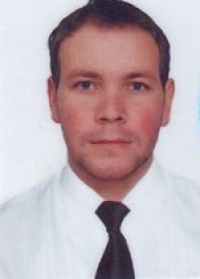 PositionFrom / ToVessel nameVessel typeDWTMEBHPFlagShipownerCrewingOrdinary Seaman02.08.2013-12.10.2013Baltic sun 2Oil Chemical Tanker37000-MaltaInteririentunivisOrdinary Seaman05.09.2011-26.04.2012Boris-DerevynkoFishing Vessel-&mdash;Deck Cadet19.01.2010-26.06.2010KoralasFishing Vessel-LitvaBaltanta